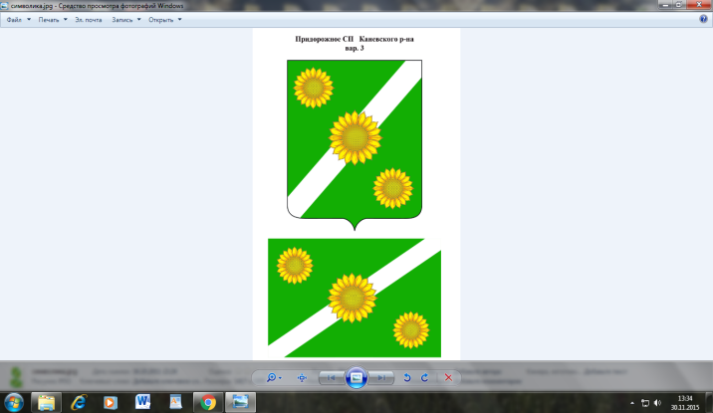 администрация Придорожного СЕЛЬСКОГО ПОСЕЛЕНИЯКАНЕВСКОГО РАЙОНАПОСТАНОВЛЕНИЕот 01.06.2018                                                                                      № 45станица ПридорожнаяОб утверждении перечня муниципальных услуг, предоставляемых в многофункциональных центрах предоставления государственных и муниципальных услугНа основании приказа департамента информатизации и связи Краснодарского края от 16 мая 2014 г. № 38 "Об утверждении типового (рекомендуемого) перечня муниципальных услуг, в том числе государственных услуг, в предоставлении которых участвуют органы местного самоуправления муниципальных образований Краснодарского края, наделенные отдельными государственными полномочиями, предоставление которых осуществляется по принципу "одного окна" в многофункциональных центрах предоставления государственных и муниципальных услуг на территории Краснодарского края", которым утвержден примерный перечень муниципальных услуг, предоставляемых в многофункциональных центрах, в соответствии требованиями федерального закона от 27 июня 2010 года № 210-ФЗ «Об организации предоставления государственных и муниципальных услуг, руководствуясь пунктом 3 постановления Правительства Российской Федерации от 27 сентября 2011 года №797 "О взаимодействии между многофункциональными центрами предоставления государственных и муниципальных услуг и федеральными органами исполнительной власти, органами государственных внебюджетных фондов, органами государственной власти субъектов Российской Федерации, органами местного самоуправления",  п о с т а н о в л я ю:	1. Утвердить Перечень муниципальных услуг, предоставляемых в многофункциональных центрах предоставления государственных и муниципальных услуг (приложение).             2. Общему отделу администрации Придорожного сельского поселения Каневского района (Ракова):2.1.Разместить настоящее постановление на официальном сайте администрации Придорожного сельского поселения Каневского района в информационно-телекоммуникационной сети «Интернет».3. Признать утратившим силу постановление администрации Придорожного сельского поселения Каневского района  от  10 марта 2018 года № 18 «Об утверждении перечня муниципальных услуг, предоставляемых в многофункциональных центрах предоставления государственных и муниципальных услуг».4. Контроль за выполнением настоящего постановления возложить на заместителя главы, начальника общего отдела администрации Придорожного сельского поселения Каневского района Е.А. Ракову.5. Настоящее постановление вступает в силу со дня его подписания.Глава Придорожного сельского поселения Каневского района                                                                         А.Н. КамышанПРИЛОЖЕНИЕк постановлению администрацииПридорожного сельского поселения Каневского районаот 01.06.2018 г. № 45Перечень муниципальных услуг, предоставляемых в многофункциональных центрах предоставления государственных и муниципальных услугВедущий специи общего отдела администрации Придорожного сельского поселения Каневского района                                                       Е.В. Емельянова№ п/п1. Муниципальные услуги№ п/пЗемельные и имущественные отношения1Предоставление информации об объектах недвижимого имущества, находящихся в муниципальной собственности и предназначенных для сдачи в аренду. 2Предоставление муниципального имущества в аренду или безвозмездное пользование без проведения торгов.3Выдача копий архивных документов, подтверждающих право на владение землей.4Присвоение и аннулирование адресов5Предоставление выписки из реестра муниципального имуществаАвтотранспорт и дорогиАвтотранспорт и дороги6Выдача специального разрешения на движение по автомобильным дорогам местного значения тяжеловесного и (или) крупногабаритного транспортного средстваРегулирование предпринимательской деятельностиРегулирование предпринимательской деятельности7Выдача разрешения на право организации розничного рынкаАрхивный фонд и предоставление справочной информацииАрхивный фонд и предоставление справочной информации8Предоставление архивных справок, выписок, копий архивных документов.9Предоставление копий правовых актов администрации муниципального образования.10Оформление  справки с места жительства умершего.11Предоставление выписки из похозяйственной книги.Жилищно-коммунальное хозяйствоЖилищно-коммунальное хозяйство12Выдача порубочного билета на территории муниципального образования13Выдача разрешения (ордера) на проведение земляных работ на территории общего пользования14Принятие решения о создании семейного (родового) захоронения